The Case of the Hotdogs!On Monday, 18 hotdogs were ordered for Friday’s fundraiser.  On Tuesday, 7 hotdogs were ordered for Friday’s fundraiser.  How many hotdogs were ordered on Monday and Tuesday?  Using pictures, words, numbers and/or symbols, show how you figured it out.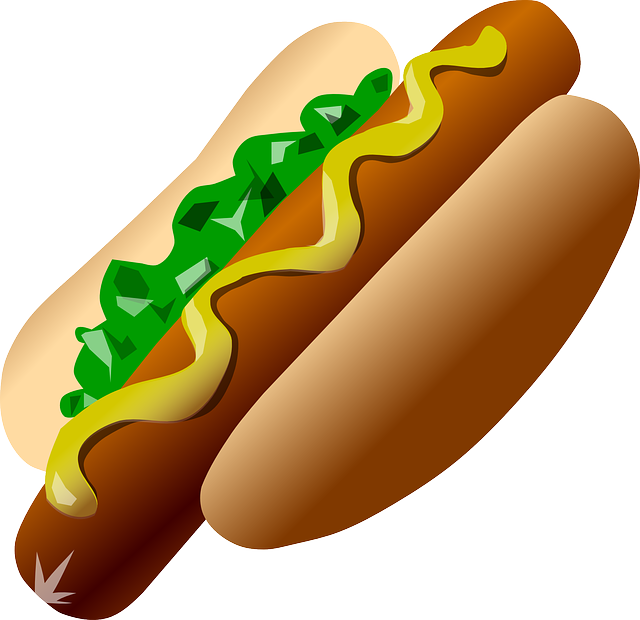 The Case of the Hotdogs!On Monday, 18 hotdogs were ordered for Friday’s fundraiser.  On Tuesday, 37 hotdogs were ordered for Friday’s fundraiser.  How many hotdogs were ordered on Monday and Tuesday?  Using pictures, words, numbers and/or symbols, show how you figured it out.The Case of the Hotdogs!On Monday, 218 hotdogs were ordered for Friday’s fundraiser.  On Tuesday, 497 hotdogs were ordered for Friday’s fundraiser.  How many hotdogs were ordered on Monday and Tuesday?  Using pictures, words, numbers and/or symbols, show how you figured it out.The Case of the Hotdogs!On Monday, $95.75 worth of hotdogs were ordered for Friday’s fundraiser.  On Tuesday, $87.25 worth of hotdogs were ordered for Friday’s fundraiser.  How much was spent on hotdogs on Monday and Tuesday?  Using pictures, words, numbers and/or symbols, show how you figured it out.